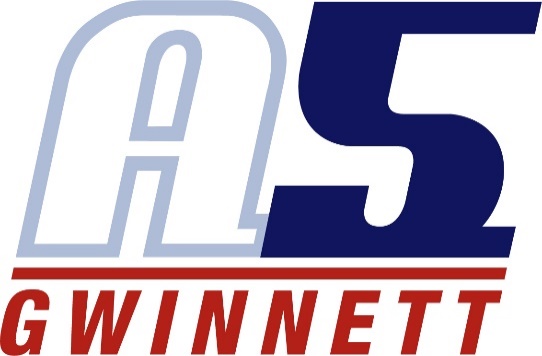 Morgan McKnightVolleyball Experience:A5 Gwinnett Volleyball Club: 2016-Present16-Regional Head Coach18-2 Assistant Coach16-1 Assistant CoachMorgan State University: 2012-2014Position: Right-side Hitter & Outside HitterGreater Atlanta Christian School: 2008-2012Position: Right-side Hitter & Outside HitterGA5 Volleyball Club: 2010-2012Position: Right-side Hitter & Outside HitterAtlanta Boom Volleyball Club: 2008-2010Position: Right-side Hitter & Outside HitterMorgan McKnight received her Bachelor of Science in Organizational Psychology from Middle Tennessee State University. She is currently pursuing her Master’s degree in Conflict Management at Kennesaw State University and works as a recruiting coordinator at BIAS Corporation. Morgan played volleyball for 12 years and is a GA5 alumni. She received a full scholarship to play for Morgan State University and played for two seasons before her career ended early due to injury. 